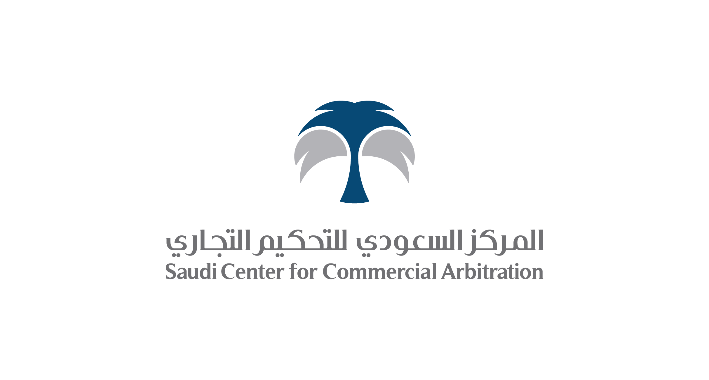 نموذج طلب خدمة ترشيح قائمة محكمينملاحظة: في حال تعدد الأطراف، يرجى إكمال المعلومات المطلوبة مع التوقيع وإرفاقها مع هذا المستند في ورقة منفصلة.الشروط والأحكام:نطاق الخدمة: تقتصر خدمة المركز على تجهيز وإرسال قائمة المحكمين وسيرهم الذاتية إلى الطرف أو الأطراف مقدمي طلب الحصول على الخدمة؛ وبذلك تنتهي مهمة المركز بشأن تنفيذ (خدمة ترشيح قائمة محكمين). وفي هذه الحالة، لن يكون المركز طرفاً في إدارة النزاع؛ ومن ذلك على سبيل المثال: لن يقوم المركز بإدارة أتعاب المحكم ومصروفاته، ولا في تنظيم جلسات التحكيم، ولا في مراجعة الحكم وغيرها من الوظائف التي تقدم من قبل مؤسسات التحكيم في حالات الإدارة الشاملة للقضية.دفع رسوم (خدمة ترشيح قائمة محكمين)، واسترجاعها، واحتسابها: تدفع رسوم (خدمة ترشيح قائمة محكمين) عند تقديم نموذج الطلب. وفي حال لم يتمكن المركز من توفير قائمة مناسبة بعد البحث؛ فقد يقوم المركز وفقا لتقديره الخاص بإنهاء خدمته. وفي هذه الحالة سيقوم المركز بإعادة كامل الرسوم التي تم دفعها لمقدم الطلب. إذا قرر الأطراف بعد الانتهاء من تقديم (خدمة ترشيح قائمة محكمين) إخضاعَ نزاعهم لإدارة المركز وخدماته؛ فسيتم احتساب الرسوم التي تم دفعها من ضمن الرسوم الإدارية بموجب الملحق الأول من قواعد التحكيم الخاصه بالمركز.إخلاء المسؤولية: يوافق مقدم أو مقدموا الطلب على عدم مسؤولية المركز ومجلس إدارته وموظفيه تجاه الأطراف عن أي فعل أو إهمال أحدث ضررا أو تعويض عن ضرر يرتبط بـ(خدمة ترشيح قائمة محكمين) أو اتفاق الأطراف على التحكيم. أيضا يقر ويؤكد الأطراف على عدم كون المركز أو إدخال المركز ومجلس إدارته وموظفيه طرفاً في أي دعوى قضائية، كما لا يمكن أن يتم استدعاؤهم للشهادة في المحكمة أو أي إجراءات أخرى لها علاقة باتفاق التحكيم الخاص بالأطراف والذي حصلو فيه على خدمة ترشيح قائمة محكمين.ملاحظة: يجب على كافة أطراف هذا النزاع التوقيع على هذا النموذج. يرجى إضافة ورقة منفصلة مع جميع الأسماء والتوقيعات إذا كان هناك المزيد من الأطراف المعنية.الطرف الأولالطرف الأولالطرف الأولالطرف الأولالاسم:الاسم:الاسم:الجنسية:العنوان:العنوان:العنوان:العنوان الوطني (لمن يقيمون داخل المملكة فقط):المدينة:المنطقة:المنطقة:		الدولة:صندوق البريد:الرمز البريدي:الرمز البريدي:نوع التجارة:رقم الجوال:رقم الجوال:البريد الإلكتروني:البريد الإلكتروني:ممثل الطرف الأول (إن وجد):ممثل الطرف الأول (إن وجد):اسم مكتب المحاماة ( إن وجد):اسم مكتب المحاماة ( إن وجد):العنوان:العنوان:العنوان:العنوان:المدينة:المنطقة:المنطقة:الدولة:صندوق البريد:الرمز البريدي:الرمز البريدي:العنوان الوطني (لمن يقيمون داخل المملكة فقط):رقم الجوال:رقم الجوال:البريد الإلكتروني:البريد الإلكتروني:الطرف الثانيالطرف الثانيالطرف الثانيالطرف الثانيالاسم:الاسم:الاسم:الجنسية:العنوان:العنوان:العنوان:العنوان الوطني (لمن يقيمون داخل المملكة فقط):المدينة:المنطقة:المنطقة:الدولة:صندوق البريد:الرمز البريدي:الرمز البريدي:نوع التجارة:رقم الهاتف:رقم الهاتف:البريد الإلكتروني:البريد الإلكتروني:ممثل الطرف الثاني ( إن وجد):ممثل الطرف الثاني ( إن وجد):اسم مكتب المحاماة ( إن وجد):اسم مكتب المحاماة ( إن وجد):العنوان:العنوان:العنوان:العنوان:المدينة:المنطقة:المنطقة:الدولة:صندوق البريد:الرمز البريدي:الرمز البريدي:العنوان الوطني (لمن يقيمون داخل المملكة فقط):رقم الجوال:رقم الجوال:البريد الإلكتروني:البريد الإلكتروني:الطلب وخلفيات القضيةالطلب وخلفيات القضيةحجم قائمة المحكمين المطلوبة ( اختر واحدة):      5 أسماء ( 3000 ريال)                        10 أسماء (4000 ريال)                               15 اسماً (5000ريال) حجم قائمة المحكمين المطلوبة ( اختر واحدة):      5 أسماء ( 3000 ريال)                        10 أسماء (4000 ريال)                               15 اسماً (5000ريال) مؤهلات المحكم المطلوبة (مؤهلات علمية، أو خبرة وتخصص في قطاع محدَّد، أو أنه يتقن لغةً ما، أو أن يكون المحكَّم مقيماً في بلدٍ معيَّن، وغيرها من التفضيلات أو القيود):مؤهلات المحكم المطلوبة (مؤهلات علمية، أو خبرة وتخصص في قطاع محدَّد، أو أنه يتقن لغةً ما، أو أن يكون المحكَّم مقيماً في بلدٍ معيَّن، وغيرها من التفضيلات أو القيود):قيمة الدعوى:قيمة الدعوى المضادة:طبيعة النزاع:طبيعة النزاع:بمجرد توقيع نموذج طلب (خدمة ترشيح قائمة محكمين)، يقر الطرف أو الأطراف مقدمو الطلب أو ممثلوهم بأنهم اطلعوا على الشروط والالتزامات المذكورة أعلاه وأنهم يؤكدون التزامهم بها.بمجرد توقيع نموذج طلب (خدمة ترشيح قائمة محكمين)، يقر الطرف أو الأطراف مقدمو الطلب أو ممثلوهم بأنهم اطلعوا على الشروط والالتزامات المذكورة أعلاه وأنهم يؤكدون التزامهم بها.التاريخ:التاريخ:توقيع الطرف الثاني :توقيع الطرف الأول: